Мой папа - самый лучший!     23 февраля страна отмечает День защитника Отечества - праздник настоящих мужчин!    С 18 по 22 февраля в нашем детском саду проходила тематическая неделя посвященная Дню защитника Отечества, цель и задачи, которой: вызвать эмоциональный отклик и создать патриотическое настроение у детей дошкольного возраста, воспитывать любовь к Родине чувство гордости и уважения к защитникам Отечества.   Каждый день недели был наполнен радостными для детей событиями: сюжетная утренняя гимнастика, интересные беседы, увлекательные путешествия, благодаря которым дети  более подробно узнали о том, кто такие защитники Отечества, и о разных родах войск, о военной технике.   Помимо мероприятий, организованных педагогами, в тематические дни большое внимание уделялось самостоятельным формам  детской деятельности. Для этого была создана соответствующая развивающая среда: игровой  и наглядно – практический  материал, атрибуты для  сюжетно – ролевых игр, игрушки, иллюстрированные альбомы и т.д.         Всю неделю наши воспитанники готовили подарки своими руками: открытки, выполняли аппликации и рисовали для своих пап, дедушек и братьев. Воспитатели совместно с родителями оформили фотовыставку «Мой папа - самый лучший!»,  не раз улыбнулись бесхитростным высказываниям дошколят в адрес своих самых любимых и самых мужественных пап на всем белом свете!   Итоговым мероприятием стало спортивное развлечение «Сильные и ловкие», в котором дети приняли активное участие. Малыши соревновались в ловкости, смекалке, находчивости: преодолевали полосу препятствий, «разминировали» минное поле, метали гранаты в цель, передавали срочные донесения в штаб.  Ярко и весело прошло спортивное развлечение. 	Материал подготовила воспитатель МА ДОУ АР детский сад                              «Сибирячок» корпус №2  Торопова С.М.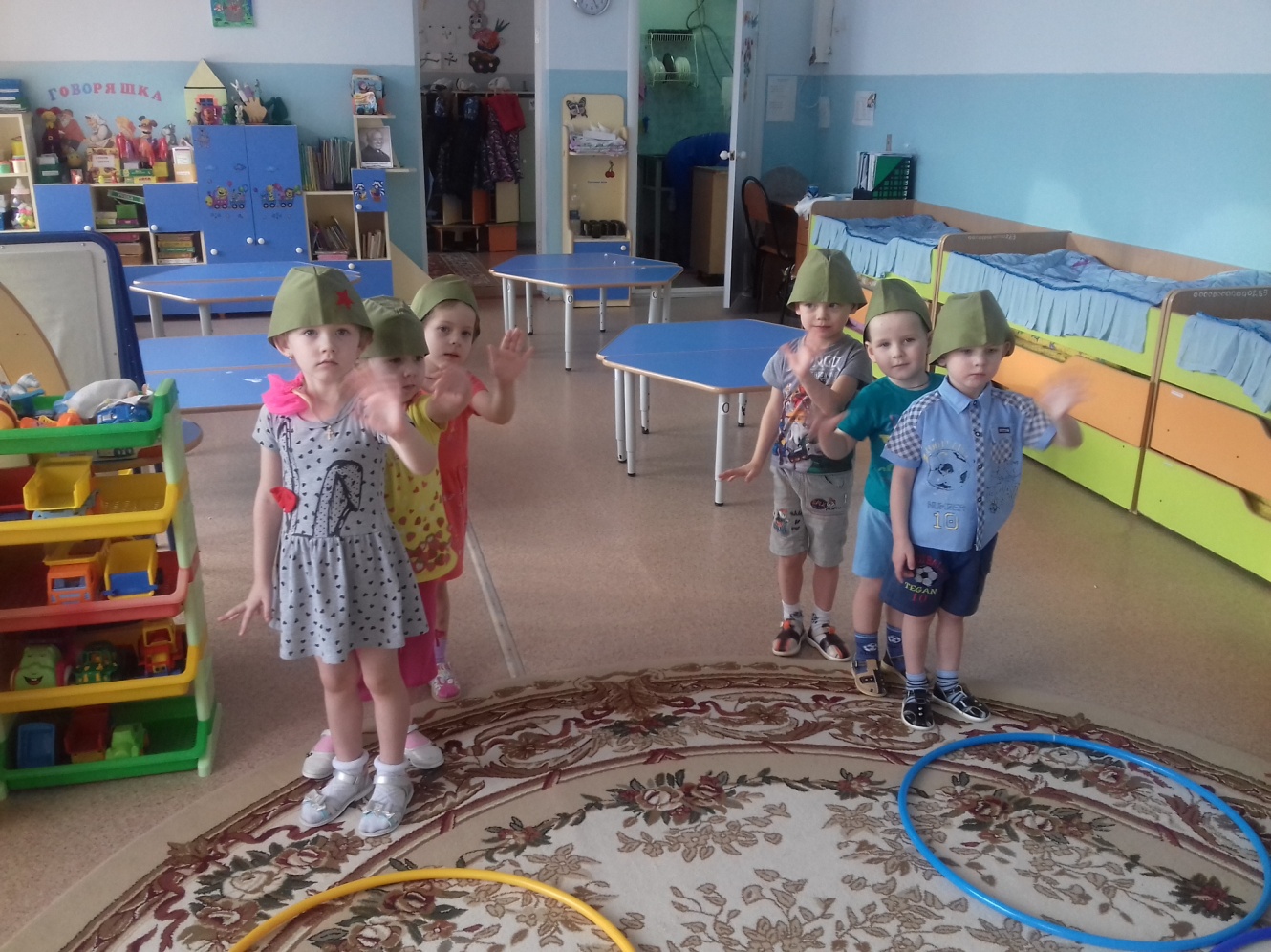 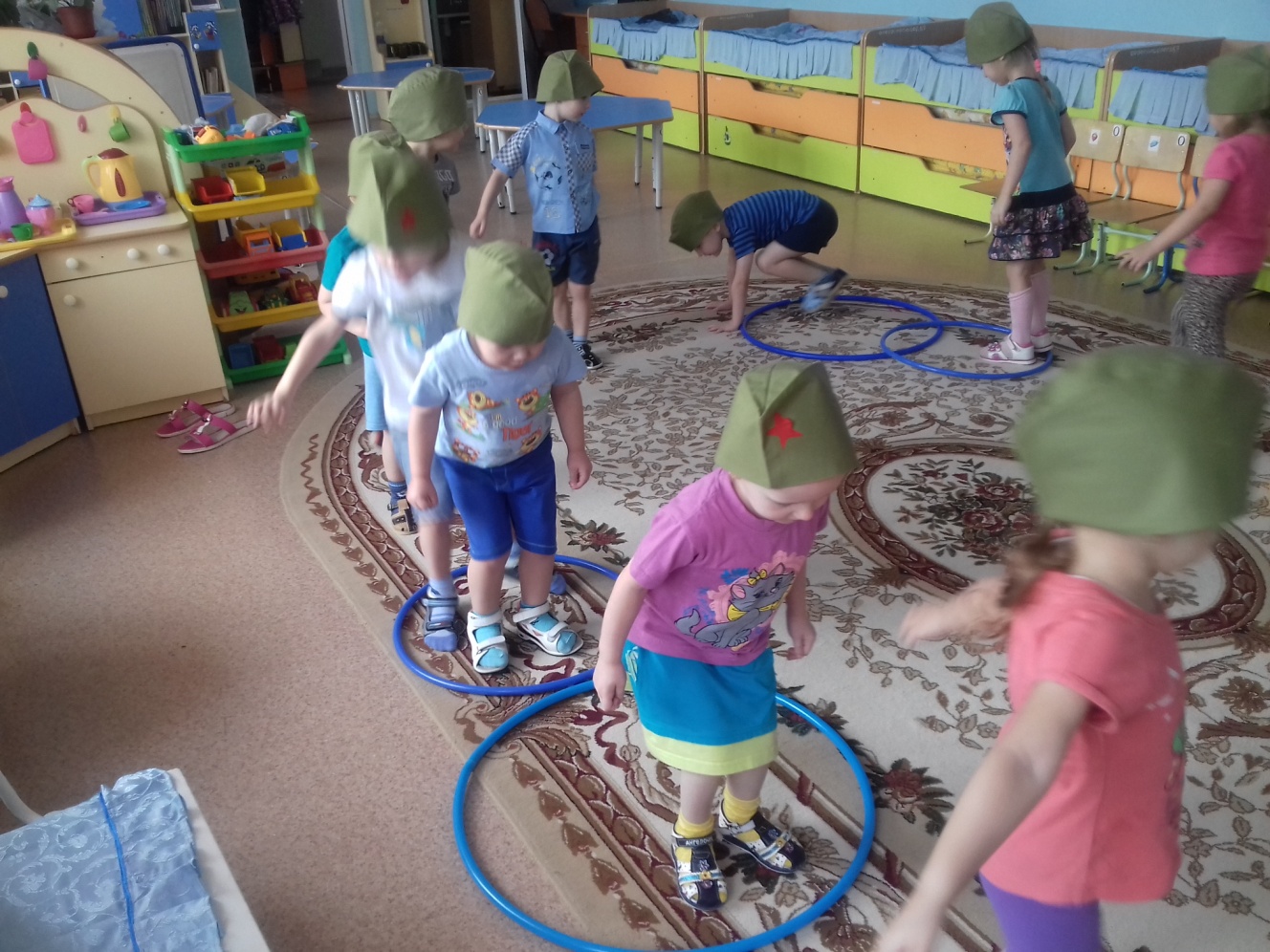 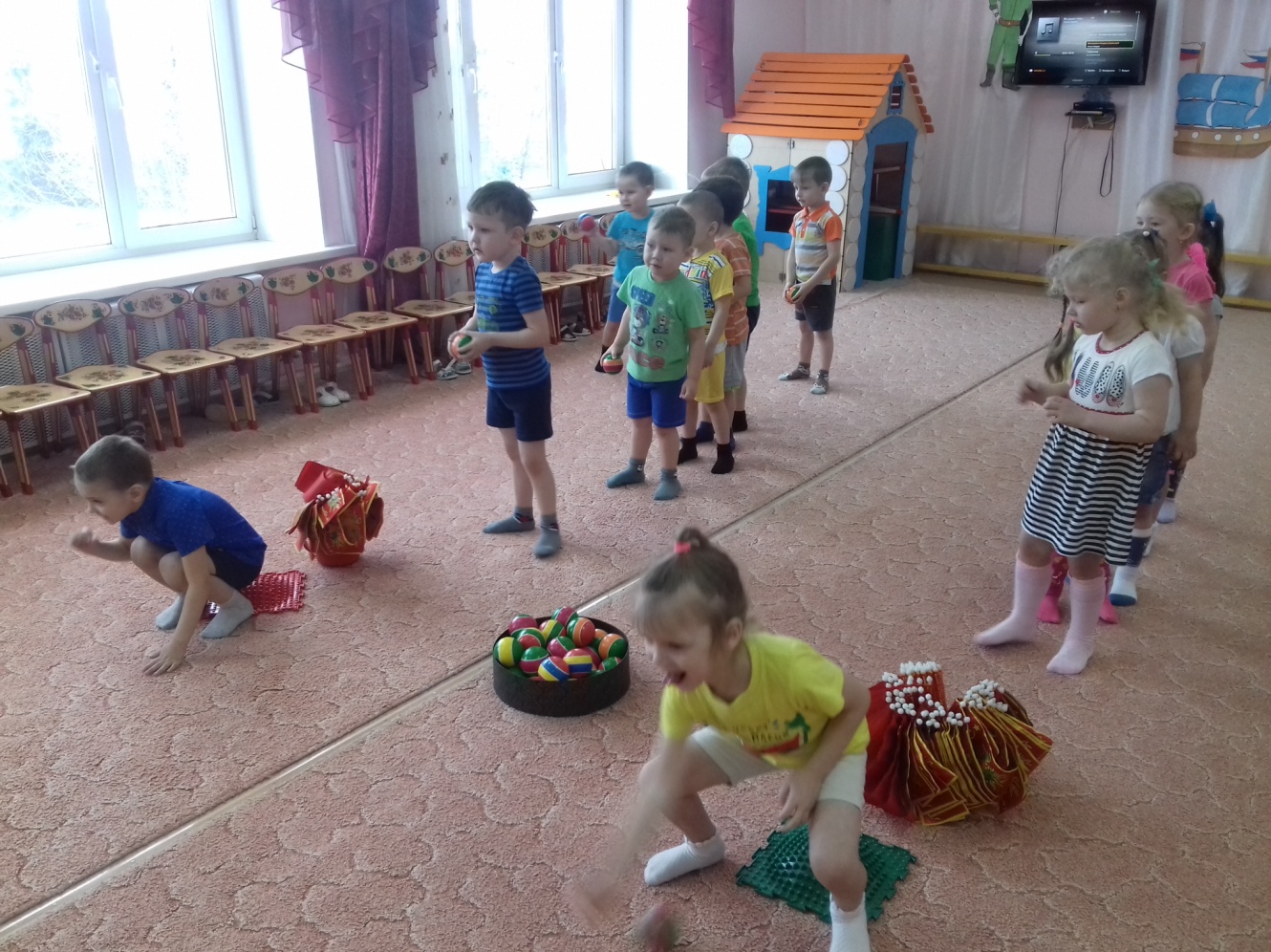 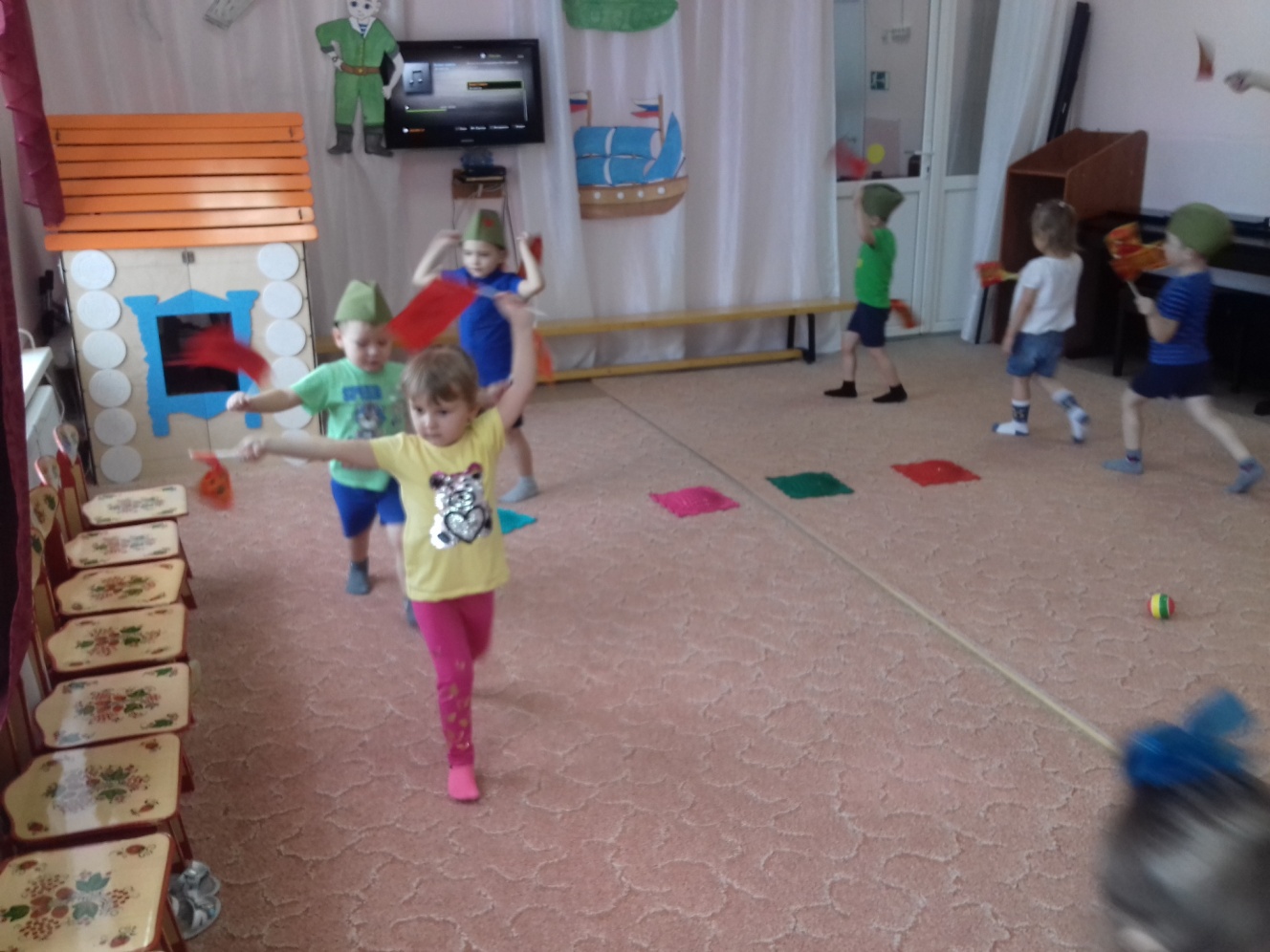 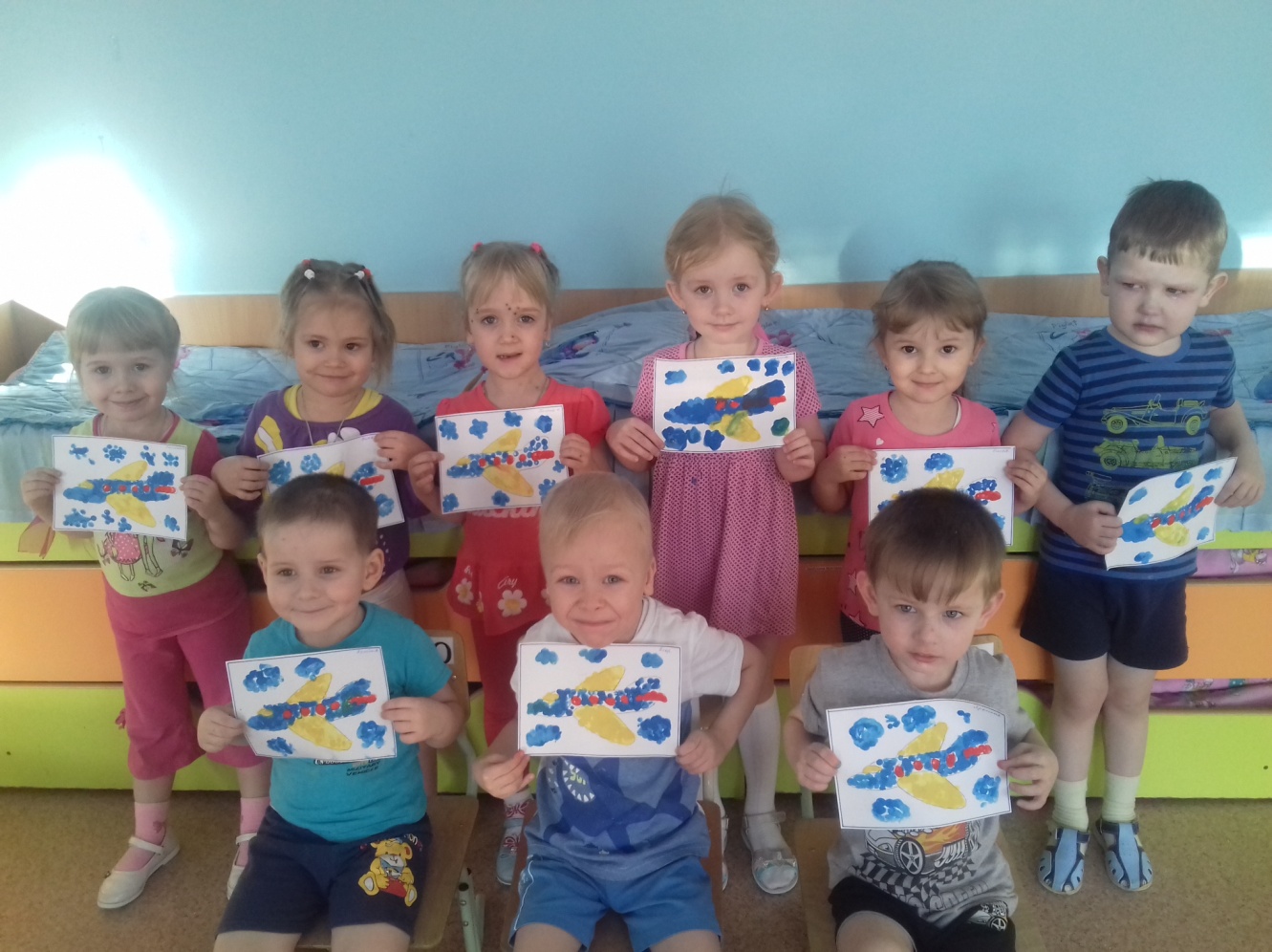 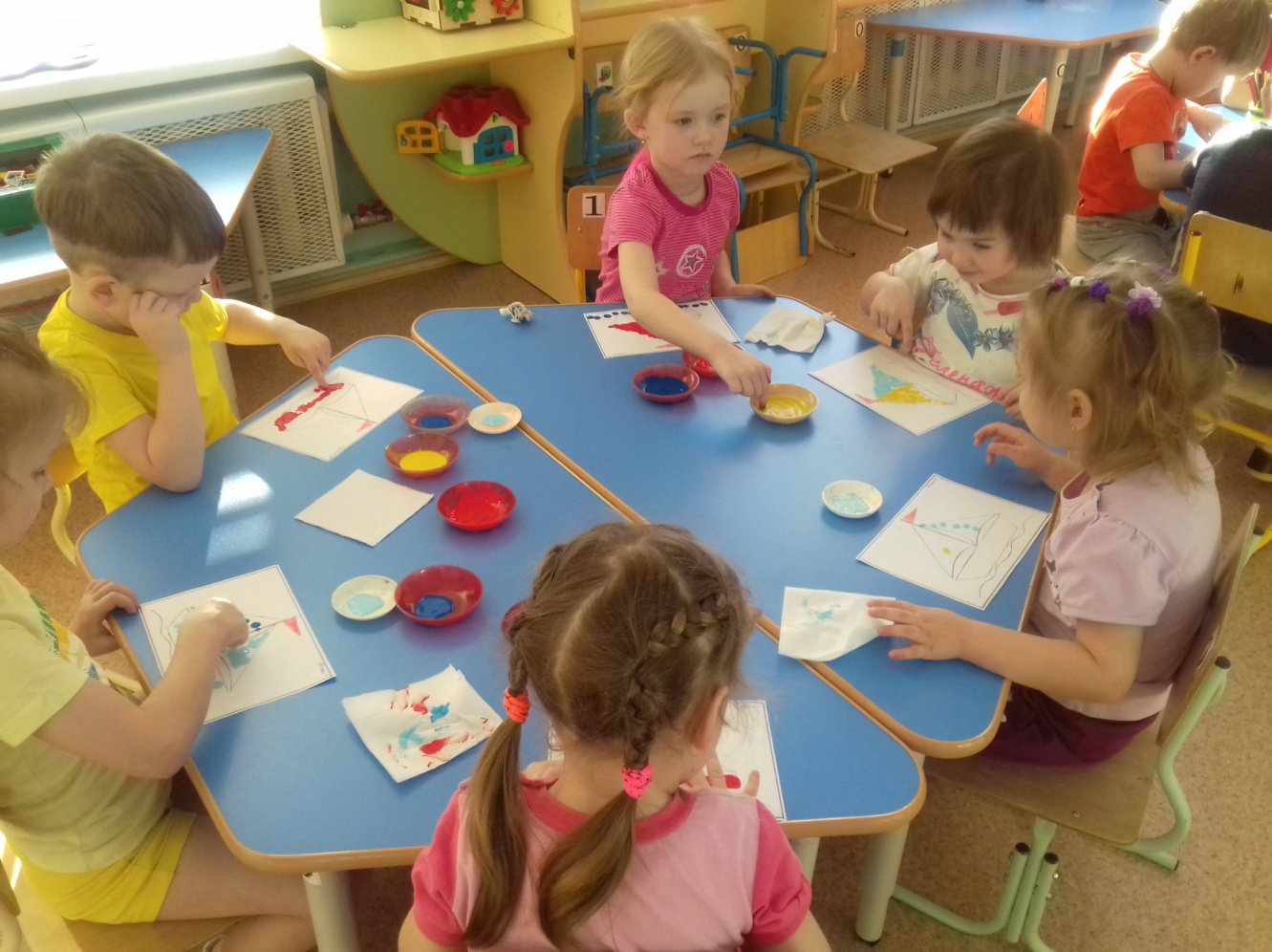 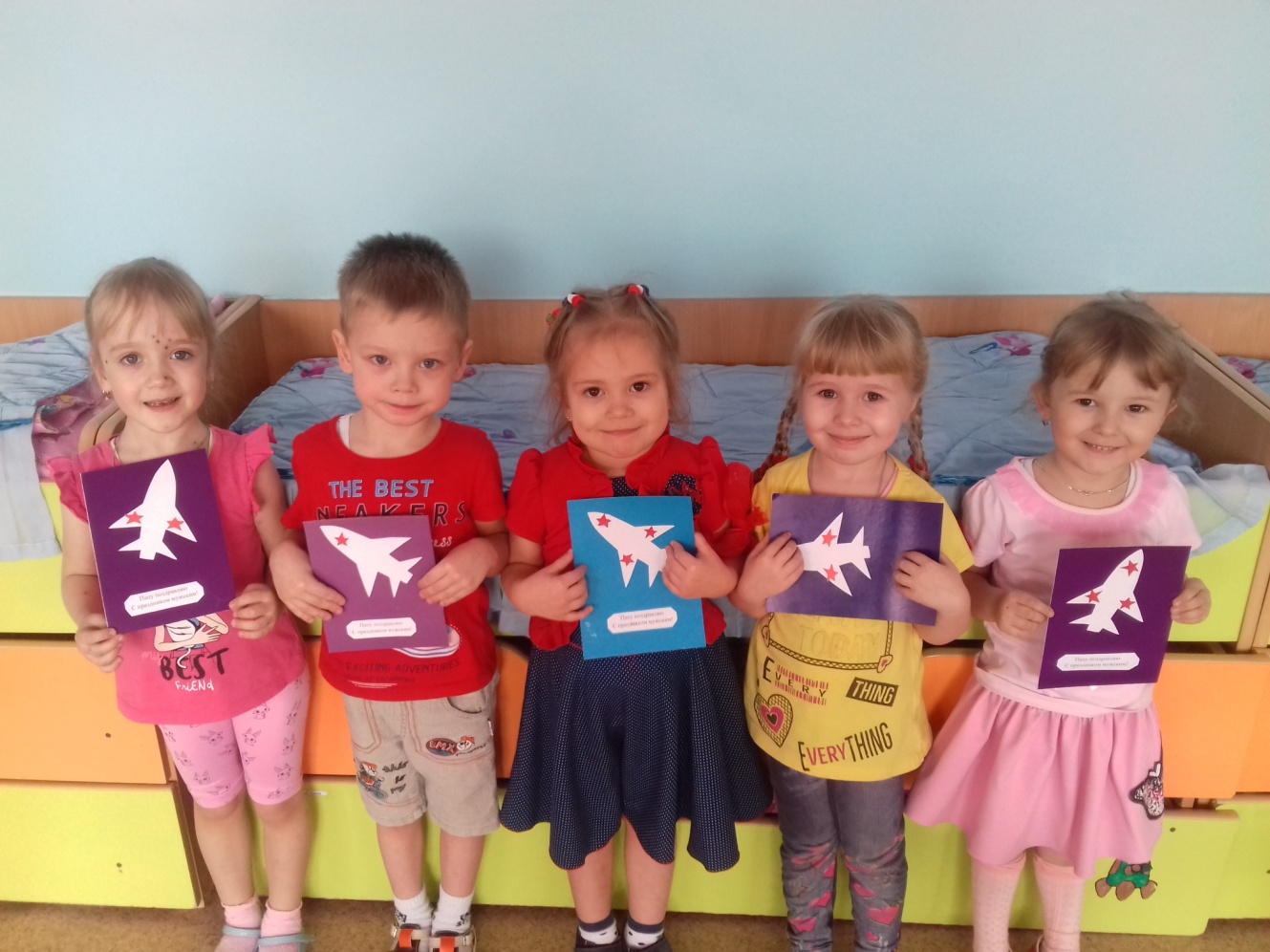 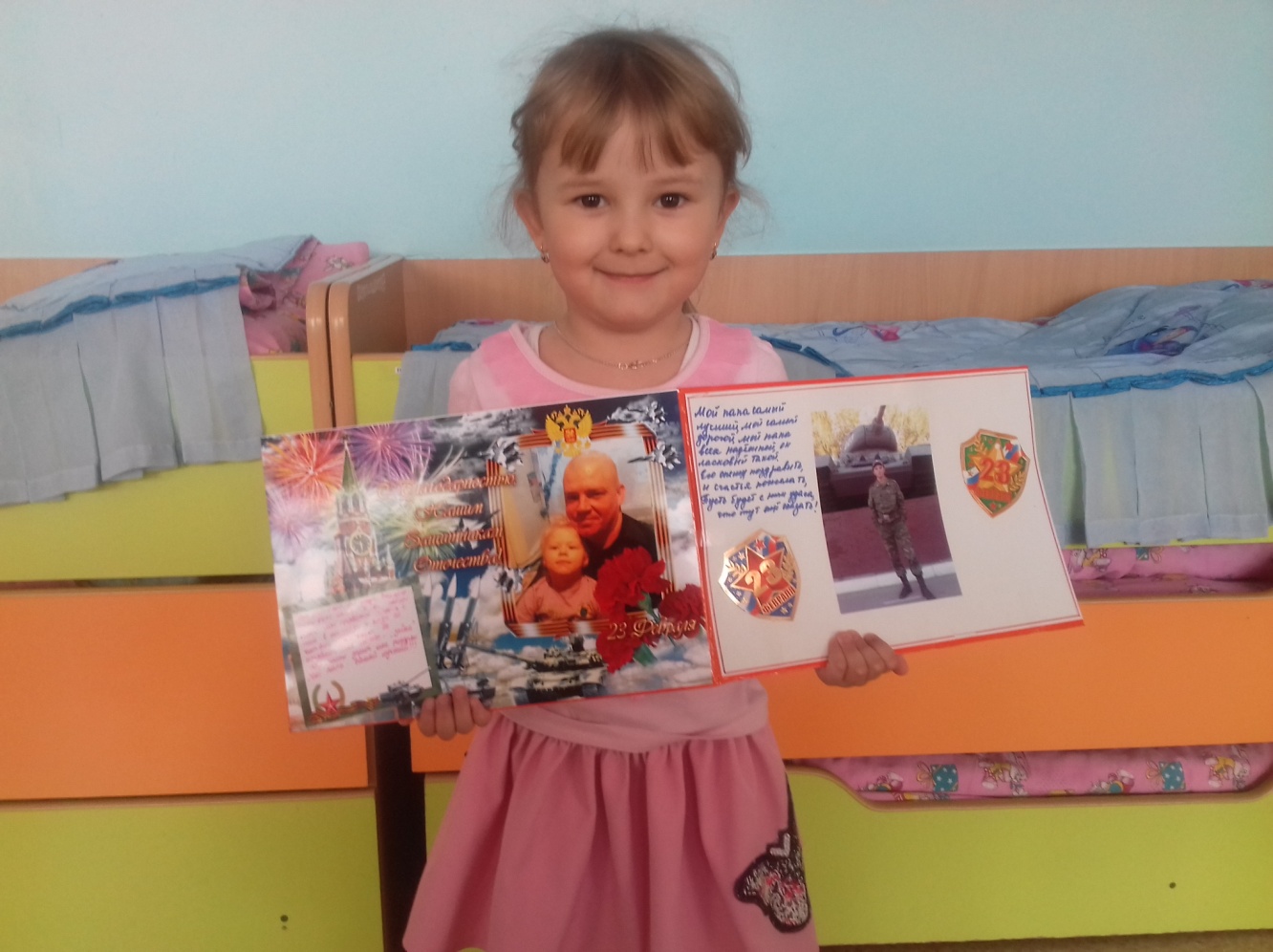 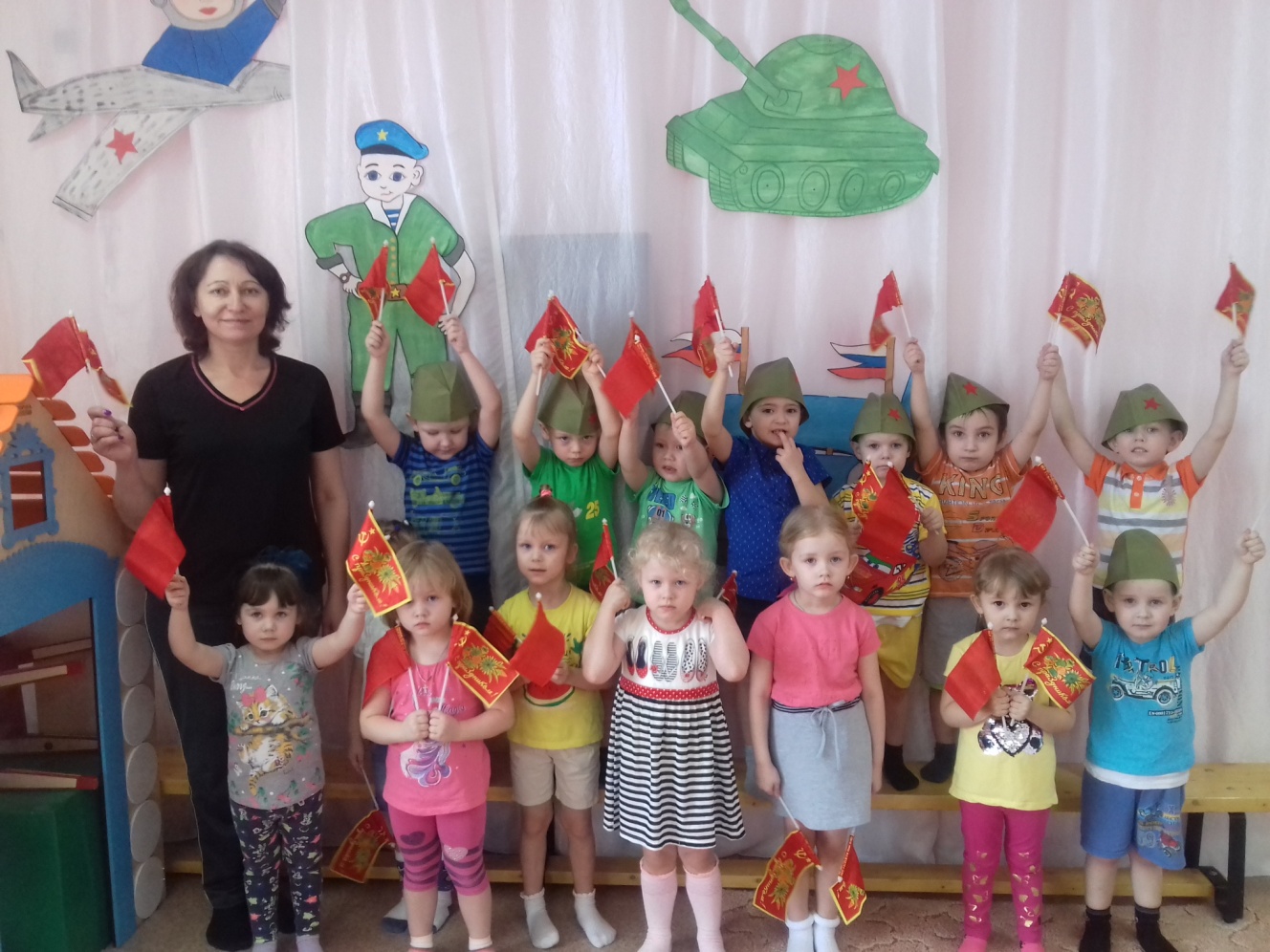 